Publicado en Madrid el 24/11/2022 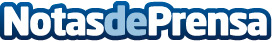 El joven director Borja Arias triunfa al frente de la Banda Sinfónica Municipal de Madrid El pasado 22 de noviembre, el Teatro Monumental de Madrid, acogió un concierto único de la Banda Sinfónica Municipal de Madrid que, invitó a un viaje estilístico haciendo un recorrido que fue desde Paco de Lucía a Gershwin, desde las profundidades flamencas hasta el jazz más prodigioso. La formación estuvo brillantemente dirigida por Borja Arias en lo que ha supuesto la consagración artística del joven músicoDatos de contacto:María Basarte656852275Nota de prensa publicada en: https://www.notasdeprensa.es/el-joven-director-borja-arias-triunfa-al Categorias: Nacional Artes Escénicas Música Sociedad Madrid http://www.notasdeprensa.es